Требования к контрольной работе.Темы :Понятия и виды функций государственного управления. Современное состояние и тенденции развития государственного управления в Российской федерации3,Понятия и виды стадий государственного управления.См . 2 страницу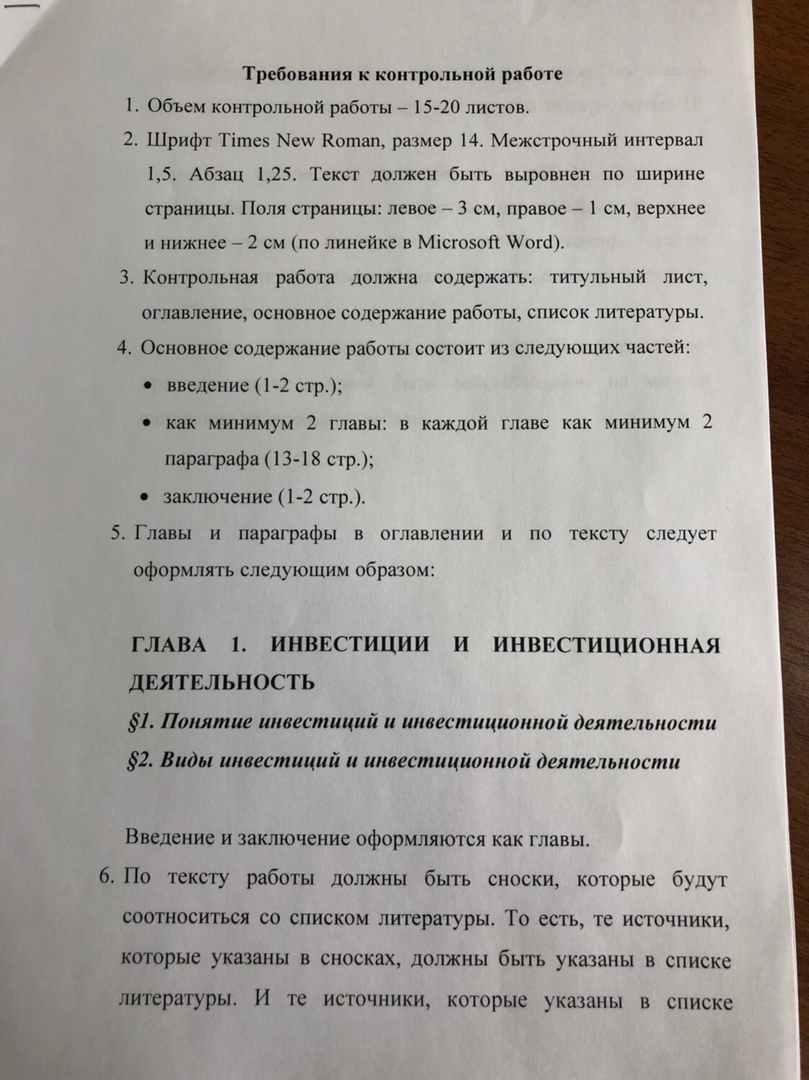 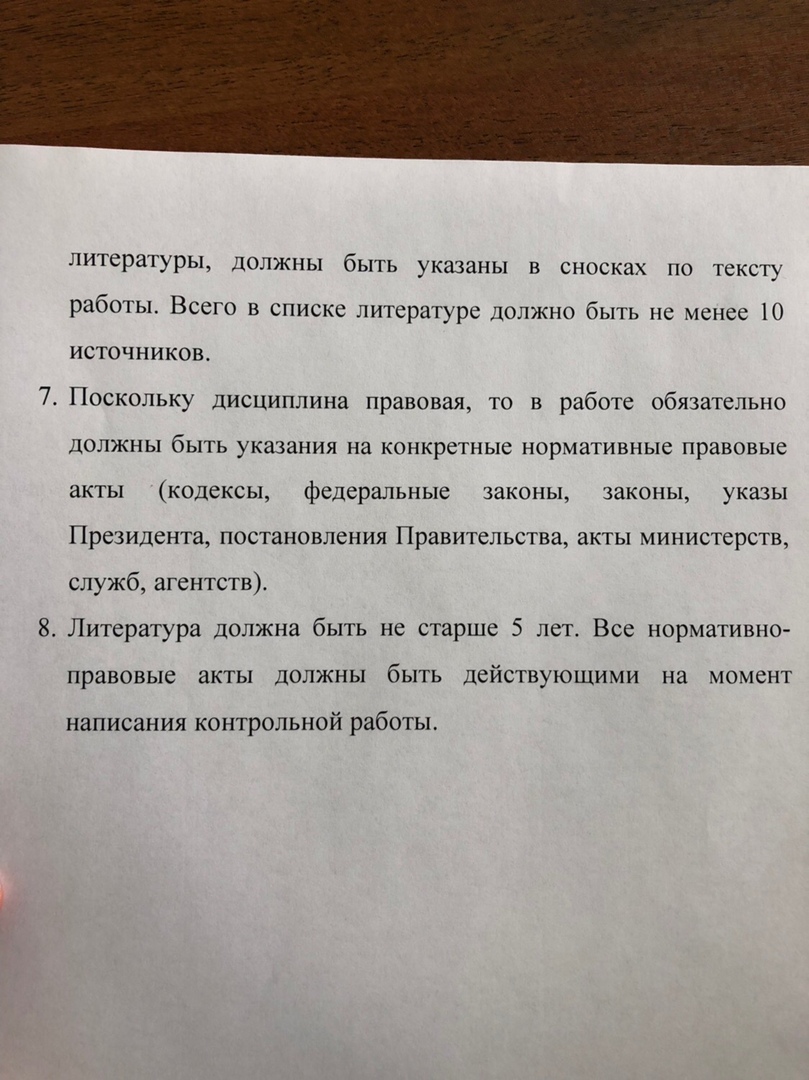 